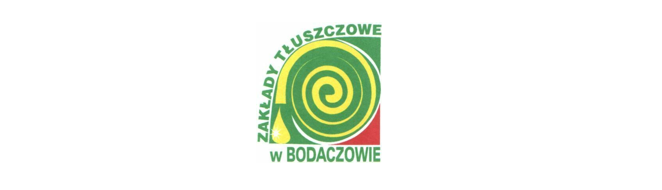 Zakłady Tłuszczowe w Bodaczowie są jednym z największych producentów olejów roślinnych w Polsce, funkcjonujemy na rynku już od prawie 60 lat. Jesteśmy częścią grupy Glencore Agriculture, która jest światowym liderem produkcji, obsługi, przetwórstwa i wprowadzania na rynek artykułów rolnych, takich jak zboża, nasiona, rośliny oleiste, nasiona jadalnych roślin strączkowych, cukier, ryż, bawełna, oleje roślinne, śruty oraz biodiesel.Więcej informacji na stronach: www.ztb.pl , www.glencorepolska.plStażysta w Laboratorium Miejsce pracy: BODACZÓW (pow. zamojski)Do aplikowania zapraszamy studentów/absolwentów kierunków o profilu chemicznym lub pokrewnym oraz zainteresowanych rozwojem w tym obszarze. Dzięki udziałowi w programie stażowym zyskasz praktyczne doświadczenie oraz umiejętności, które pozwolą Ci na objęcie samodzielnego stanowiska.

Będziesz realizował/a następujące zadania: Poznanie specyfiki pracy działu Laboratorium oraz wsparcie działu w bieżącej realizacji zadańProwadzenie samodzielnych analizSporządzanie dokumentacji wykonanych analizArchiwizowanie próbMonitoring parametrów jakościowych produkcji Inne obowiązki wynikające z bieżącej pracy działu Sprawdź, czy to na Ciebie właśnie czekamy:Dyspozycyjność do pracy w pełnym wymiarze godzin (160 h) w okresie wolnym od zajęć (lipiec – wrzesień) oraz min. 20 godzin dyspozycyjności/tydzień w trakcie trwania roku akademickiegoUmiejętność pracy zespołowejInicjatywa, zaangażowanieUmiejętność analizowania i wyciągania wniosków w oparciu o wyniki laboratoryjneZ Nami zyskasz:Płatny staż trwający min 6 miesięcy, atrakcyjne wynagrodzenie, umowa zlecenieMożliwość dopasowania stażu do zajęć na uczelni (elastyczny grafik)Samodzielne i rozwojowe zadaniaProfesjonalne wdrożenie do pracy, dedykowany opiekun stażuOtwarte i przyjazne środowisko pracyReferencje po zakończonym stażuUłatwienie w zaliczeniu stażu jako obowiązkowych praktykSzansa zatrudnienia dla najlepszych po zakończonym stażuCV wraz z dołączoną zgodą na przetwarzanie danych osobowych należy przesłaćna adres email: rekrutacja@ztb.pl w tytule maila prosimy o wskazanie nazwy stanowiskawięcej informacji na www.ztb.pl/kariera Proces rekrutacyjny potrwa do 31 lipca 2017 rokuUprzejmie informujemy, że skontaktujemy się tylko z wybranymi Kandydatami